Allegato 2Provincia di Benevento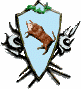 Settore Edilizia Pubblica – Edilizia ScolasticaPATTO DI INTEGRITÀTRA LA PROVINCIA DI BENEVENTO E I PARTECIPANTI ALLA PROCEDURA APERTA RELATIVA ALL’INTERVENTO DENOMINATO “MANUTENZIONE STRAORDINARIA ED EFFICIENTAMENTO ENERGETICO DELL’ISTITUTO “S. RAMPONE” DI BENEVENTO” AVENTE AD OGGETTO L’APPALTO DELLA PROGETTAZIONE DEFINITIVA, ESECUTIVA, COORDINAMENTO DELLA SICUREZZA IN FASE DI PROGETTAZIONE ED ESECUZIONE DEI LAVORI CUP I81D20000470001 - CIG    9884047D9A          Questo   documento,   già   sottoscritto   dal   Presidente,   agli   atti   del   Servizio   appaltante,   deve   essere obbligatoriamente sottoscritto e presentato insieme all’offerta da ciascun partecipante alla gara in oggetto.La mancata consegna, tra gli atti dell’offerta, di questo documento debitamente sottoscritto dal titolare o rappresentante legale/persona munita di idonei poteri di rappresentanza della Ditta concorrente comporterà l’esclusione dalla gara.La Provincia di Benevento si impegna a rendere pubblici i dati più rilevanti riguardanti la presente gara,l’elenco dei concorrenti ed i relativi prezzi quotati, nonché l’elenco delle offerte respinte.La sottoscritta Ditta                                                                si impegna a segnalare alla Provincia di Benevento qualsiasi tentativo di turbativa, irregolarità o distorsione nelle fasi di svolgimento della  gara e/o durante l’esecuzione del contratto, da parte di ogni interessato o addetto o di chiunque possa influenzare le decisioni relative alla gara in oggetto.La sottoscritta ditta dichiara che non si è accordata e non si accorderà con altri fornitori partecipanti o meno alla gara per limitare in alcun modo la concorrenza e che, nel caso in cui si aggiudicasse l’appalto, non stipulerà contratti di subappalto con imprese partecipanti alla medesima gara.La sottoscritta ditta si impegna a rendere noti, su richiesta della Provincia di Benevento, tutti i pagamenti eseguiti e riguardanti il contratto eventualmente assegnatole a seguito della gara in oggetto, inclusi quelli eseguiti a favore di intermediari e consulenti.La remunerazione di questi ultimi non deve superare il "congruo ammontare dovuto per servizi legittimi".La sottoscritta ditta prende nota e accetta che nel caso di mancato rispetto degli impegni anticorruzione assunti con questo Patto di Integrità, potranno essere applicate le seguenti sanzioni:   cancellazione o perdita del contratto;   confisca del deposito cauzionale provvisorio;   confisca del deposito cauzionale definitivo;   addebito di una somma pari all’8% del valore del contratto a titolo di responsabilità per danno arrecatoalla Provincia di Benevento, impregiudicata la prova dell'esistenza di un danno maggiore;   addebito  di  una  somma  pari  all’1%  del  valore  del  contratto  per  ogni  partecipante,  a  titolo  di responsabilità per danno arrecato agli altri concorrenti, sempre impregiudicata la prova predetta;   esclusione del concorrente dalle gare indette dalla Provincia di Benevento per 5 anni.Il presente Patto di Integrità e le relative sanzioni applicabili resteranno in vigore sino alla completa esecuzione del contratto assegnato a seguito della gara in oggetto e sino alla data di scadenza del periodo di garanzia di quanto fornito.Data,  	PER LA DITTA PARTECIPANTE(timbro della ditta e firma)PER LA PROVINCIA DI BENEVENTOIL PRESIDENTEIL DIRIGENTE DEL SETTORE